PREFEITURA MUNICIPAL DE ACREÚNA - GOPROCESSO SELETIVO SIMPLIFICADO MELHOR EM CASA Nº 001/2022EDITAL REGULAMENTO DO PROCESSO SELETIVO SIMPLIFICADO PARA CONTRATAÇÃO TEMPORÁRIA VISANDO ATENDER NECESSIDADES DO PODER EXECUTIVO DO MUNICÍPIO DE ACREÚNALISTA PRELIMINAR DE CANDIDATOS INSCRITOS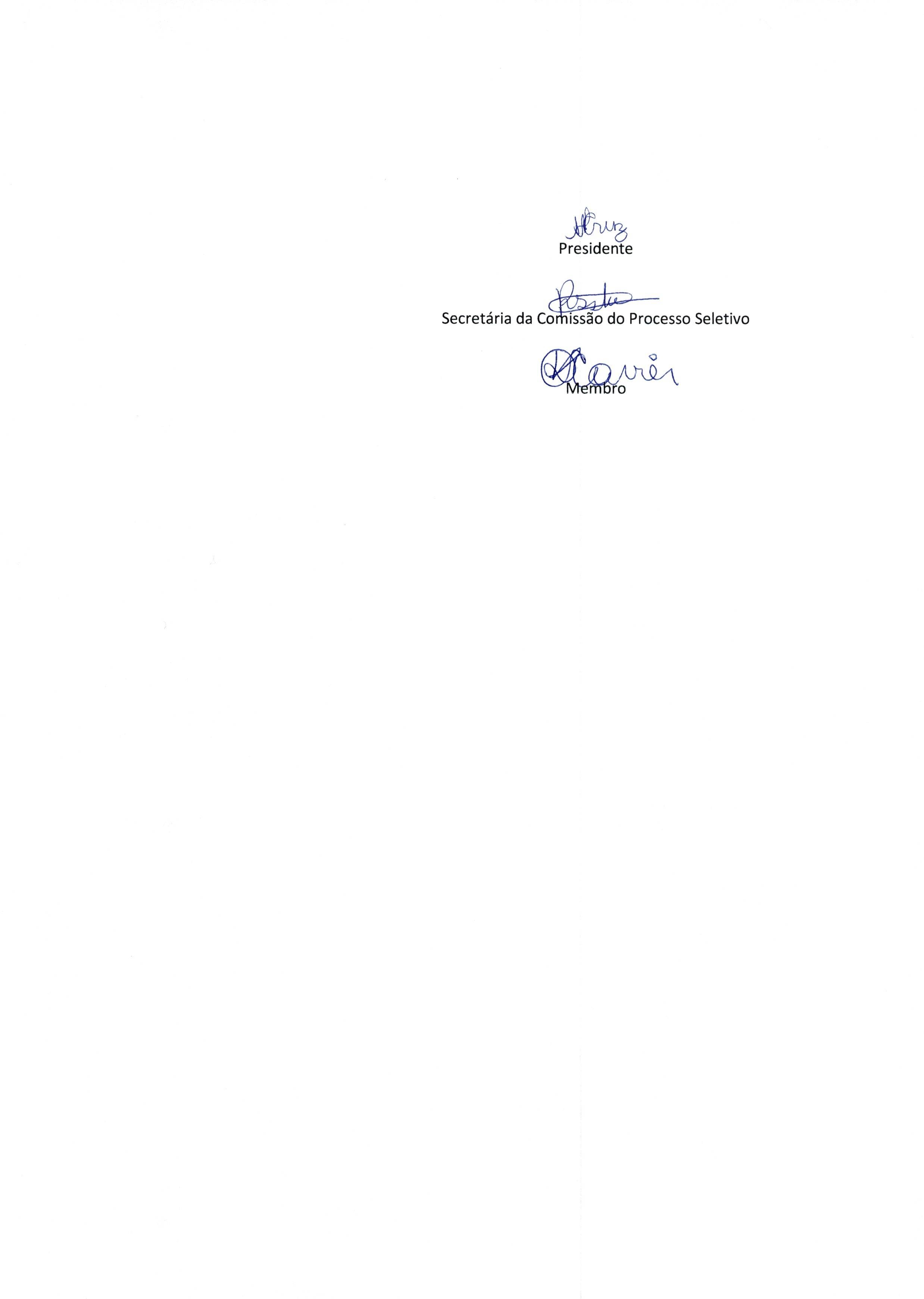                                                                          Acreúna,03 de março de 2022  Quant.Número ProcessoInteressadoCPF/CNPJ011148/2022Adrielle Ramos de Castro702.931.461-10021181/2022Alessandra Vieira Fontes080.545.166-81031450/2022Alice Cristina Nardes Marques557.221.301-25041144/2022Aloma Bianca Lins Sobrinho703.067.381-63051453/2022Ana Karoline Dutra Morais701.014.101-07061414/2022Anderson Araújo de Oliveira 880.275.111-00071180/2022Andriele Barbosa dos Santos043.267.981-22081358/2022Beatriz Costa Vasconcelos027.095.321-31091476/2022Bianca Rodrigues de Jesus751.097.601-44101388/2022Douglas Barbosa Lima 702.290.051-52111380/2022Fabricia Morais Viela901.630.011-20121378/2022Gabriela Carvalho Damasio756.026.011-04131127/2022Gabriella Mendes Rufino Figueredo052.309.301-28141183/2022Jenesleyne Betania Moreira012.408.081-27151413/2022Kamilla Amaro de Sousa753.439.161-04161213/2022Lorena Marquês de Souza033.042.841-17171412/2022Maisa Silva de Oliveira702.824.521-76181250/2022Nilma Lima da Silva002.573.001.04191427/2022Sabrine Souza Tertuliano059.650.561-25201455/2022Samara Maria Urbano Azevedo092.472.184-70211410/2022Samara Souza Alberto043.677.651-05